ATATÜRK ÜNİVERSİTESİ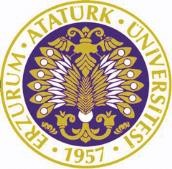 Pasinler Meslek Yüksekokulu.................................…… Bölüm Başkanlığına20.. – 20.. Yılı Yaz Okulu Ders Eşleştirme Dilekçesi20..	–	20..	öğretim	yılı	yaz	okulunda aşağıda belirttiğim dersleri Atatürk Üniversitesi………………………………………….Fakültesi	Bölümünden almak istiyorum.İmza:Tarih:DANIŞMAN	BÖLÜM/ANABİLİM DALI BAŞKANIAdı ve Soyadı  :	Adı ve Soyadı	:Tarih/İMZA	:	Tarih/İMZA	: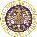 KİMLİK BİLGİLERİ (Tüm alanları doldurunuz)KİMLİK BİLGİLERİ (Tüm alanları doldurunuz)Adı ve SoyadıÖğrenci NoBölümüTelefonYAZ OKULUNDA ALACAĞIM DERSİN ADIYAZ OKULUNDA ALACAĞIM DERSİN ADIYAZ OKULUNDA ALACAĞIM DERSİN ADIYAZ OKULUNDA ALACAĞIM DERSİN ADIMÜFREDATIMDAKİ DERSİN ADIMÜFREDATIMDAKİ DERSİN ADIMÜFREDATIMDAKİ DERSİN ADIMÜFREDATIMDAKİ DERSİN ADIDANIŞMAN ONAYIDANIŞMAN ONAYIKODUADIKREDİSİAKTSKODUADIKREDİSİAKTSUYGUNUYGUN DEĞİLTOPLAMTOPLAMTOPLAMTOPLAMİLGİLİ BAZI YÖNETMELİK MADDELERİATATÜRK ÜNİVERSİTESİ YAZ OKULU YÖNETMELİĞİDDE 6 – Öğrenciler, farklı kodlu fakat aynı içerikli aynı kredi/saatli derslere, ilgili kurumun yönetim kurulu kararı ile kayıt yaptırabilir.MADDE 8 – (Değişik:RG-31/5/2010-27597) Yaz okuluna kayıt yaptıran her öğrenci toplam en fazla 13 kredi/20 AKTS ders alabilir; ancak, bir dersin kredi saatinin 13‟nin üzerinde olması halinde sadece bu ders alınabilir. Yaz okulu sonunda mezuniyete bir dersi kalabilecek öğrencilere azami 13 kredi saati miktarına ilaveten bir ders daha verilebilir. Yıllık kayıt donduran öğrenciler yaz okulundan ders alamaz.NOT: Eşleştirme yapılacak olan dersler için bu formun (2 nüsha olacak şekilde fotokopisi dersi alacağı Yüksekokul, aslı Yüksekokul öğrenci işlerine bırakılacak) doldurularak Danışmana ve Bölüm de bu dersi yürüten öğretim üyesine onaylatılıp, Yüksekokul  öğrenci işleri bürosuna teslim edilmesi zorunludur.*Bu işlemin yapılmaması durumunda ders alınmış olsa bile iptal edilecektir.